Name:_________________________ 	  Date:____		Period:____  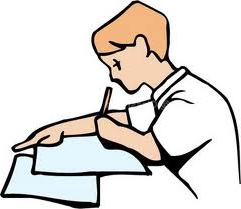 West African EmpiresUnit 4: Week 1Unit: West African EmpiresCA State Standards: 7.4.1 Describe the geography of West Africa and how that influenced trade in Ghana and MaliSWBAT define the important words needed to discuss Islam and the Middle EastVocabulary:Niger RiverSahara DesertSavannahResourceTrans-SaharanCaravanTributeGhanaEmpireMONDAY: Word PyramidsDirections: In the space below, create a word pyramid for each vocabulary word.  Example: SStStuStudStudy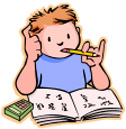 Tuesday : Vocabulary Definitions for MONEY wordsWEDNESDAY: SentencesDirections: Use each of the MONEY words in a sentence that demonstrates the meaning of the word.  ORWrite an explanation about the land of West Africa using the MONEY WORDSORWrite a story pretending to be a trader in Ghana or Mali, using the MONEY WORDS____________________________________________________________________________________________________________________________________________________________________________________________________________________________________________________________________________________________________________________________________________________________________________________________________________________________________________________________________________________________________________________________________________________________________________________________________________________________________________________________________________________________________________________________________________________________________________________________________________________________________________________________________________________________________________________________________________________________________________________________________________________________________________________________________________________________________________________________________________________________________________________________________________________________________________________________________________________________________________________________________________________________________________________________________________________________________________________________________________________________________________________________________________________________________________________________________________________________________________________________________________________________________________________________________________________________________________THURSDAY: Summary Review QuestionsDirections: Use this week’s MONEY words to answer the questions from this week: Describe the Sahara Desert. Why was the Niger River important in West Africa?What, and where, is Ghana? How did Ghana grow wealthy (rich)? 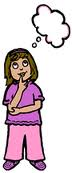 VocabularyDefinitionDefinition inYOUR OWN WORDSOr from a dictionary Picture, or ExampleDesertExample: Sahara Desert a large area of land where it is always very hot and dry, and there is a lot of sandRiverExample: Niger RiverA flow of water through land, usually providing transportation or vegetation SavannahA large area of grassy flat land, especially in AfricaResourcesomething such as useful land, or minerals such as oil or coal, that exists in a country and can be used to increase its wealthTrans-SaharanTrans= across, or between 2 things or groupsSaharan= having to do with the Sahara Desert Caravan a group of people with animals or vehicles who travel together for safety, especially through a desertTributea payment of goods or money by one ruler/person or country to another more powerful one, especially in order to be protectedGhanaAn empire that grew in West Africa during Medieval timesEmpireAn area of land or a group of kingdoms that are all controlled by one ruler or governmentStatementTrue or False?Why did you choose your answer?The Sahara Desert is an excellent place for life in West Africa.The Niger River was important for trade, and it is part of the reason that Ghana and Mali became wealthy empires.  Ghana and Mali had nothing to do with trade. 